若田宇宙飛行士アカデミー　スペースコース　応募用紙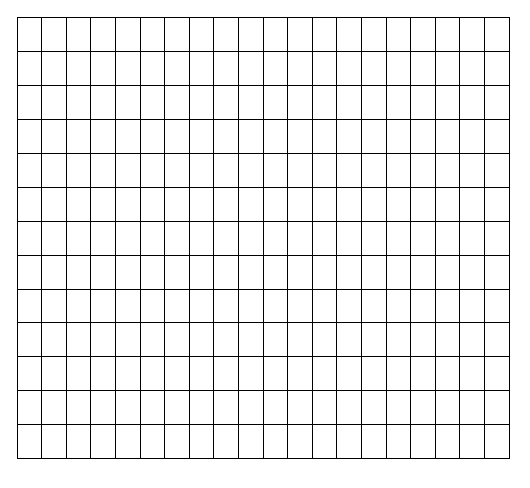 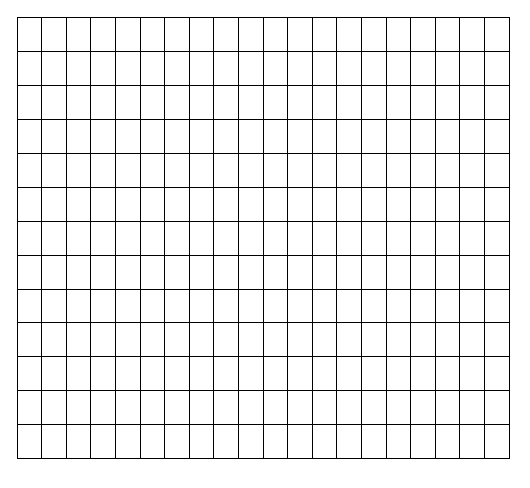 フリガナ性別フリガナ氏　名男女保護者名応募理由（２５０字以内・必ず参加する本人が入力）※３　応募理由（２５０字以内・必ず参加する本人が入力）※３　応募理由（２５０字以内・必ず参加する本人が入力）※３　応募理由（２５０字以内・必ず参加する本人が入力）※３　応募理由（２５０字以内・必ず参加する本人が入力）※３　